他想学习遗传学，这是教法允许的吗？يريد دراسة " علم الوراثة " فهل في ذلك حرج شرعي ؟[باللغة الصينية Chinese    中文   ]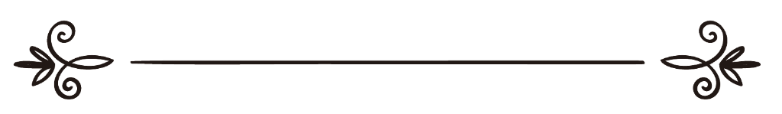 来源：伊斯兰问答网站مصدر : موقع الإسلام سؤال وجواب编审: 伊斯兰之家中文小组مراجعة: فريق اللغة الصينية بموقع دار الإسلام他想学习遗传学，这是教法允许的吗？问: 我是科学学院的学生，我想选择与教法不矛盾的专业，您认为遗传学这个专业怎么样？我可以选择这个专业吗？答：一切赞颂，全归真主。凡是人类在宗教和现实生活中需要的知识和学科，本身都是可以阅览、研究和精通的，只是担心把这些知识运用到被禁止的领域，比如会计学是教法允许学习的，但问题出在财务领域中的实际应用，比如在银行或者使用利息的公司工作；医学也一样，这是人们不可缺少的、非常重要的一门知识，但是在实际应用的过程中往往被用于教法禁止的事情中，比如美容手术和流产等。遗传学也如此，在《中级字典》( 2 / 1024 )中遗传学的定义就是：“研究基因的结构、功能及其变异、传递和表达规律的学科。”这是非常重要的学科，其最大的益处和作用就是了解遗传性的疾病、以及预防和治疗遗传性疾病，可以用于有益的动植物，同时也用于“克隆”的领域，我们在（103335）和（21582）号问题的回答中已经阐明了在“克隆”和“基因工程学”的领域中允许的和禁止的事项，敬请参阅。那么，关键不在遗传学的理论学习和研究，而在于实际应用，凡是教法允许的、合法的和有益的，教法鼓励它；凡是禁止的和有害的，教法禁止它。“科威特医学组织”在伊斯兰历1419年六月23—25日期间（公历1998年十月13—15日）举行了以“遗传学、基因工程和人类基因组与基因治疗——伊斯兰观点”为题目的论坛，“吉达伊斯兰教法学会”、“亚历山大世界卫生组织地区办公室”和“伊斯兰教育、科学和文化组织”参加了此次论坛，在该论坛发表的声明中说：“伊斯兰是科学和知识的宗教，正如真主所说：“你说：「有知识的与无知识的相等吗？惟有理智的人能觉悟。」”（39：9）伊斯兰从来不阻止人类进行有益的科学研究，但是这些科研成果不能自行转入实际应用，除非与伊斯兰教法的准则进行印证，凡是符合教法的，都是允许的；凡是违背教法的，都是不允许的；遗传学及分科与所有的知识一样，是伊斯兰鼓励的学科，穆斯林学者应该在这个行列中名列前茅。”真主至知！伊斯兰问答网站   155691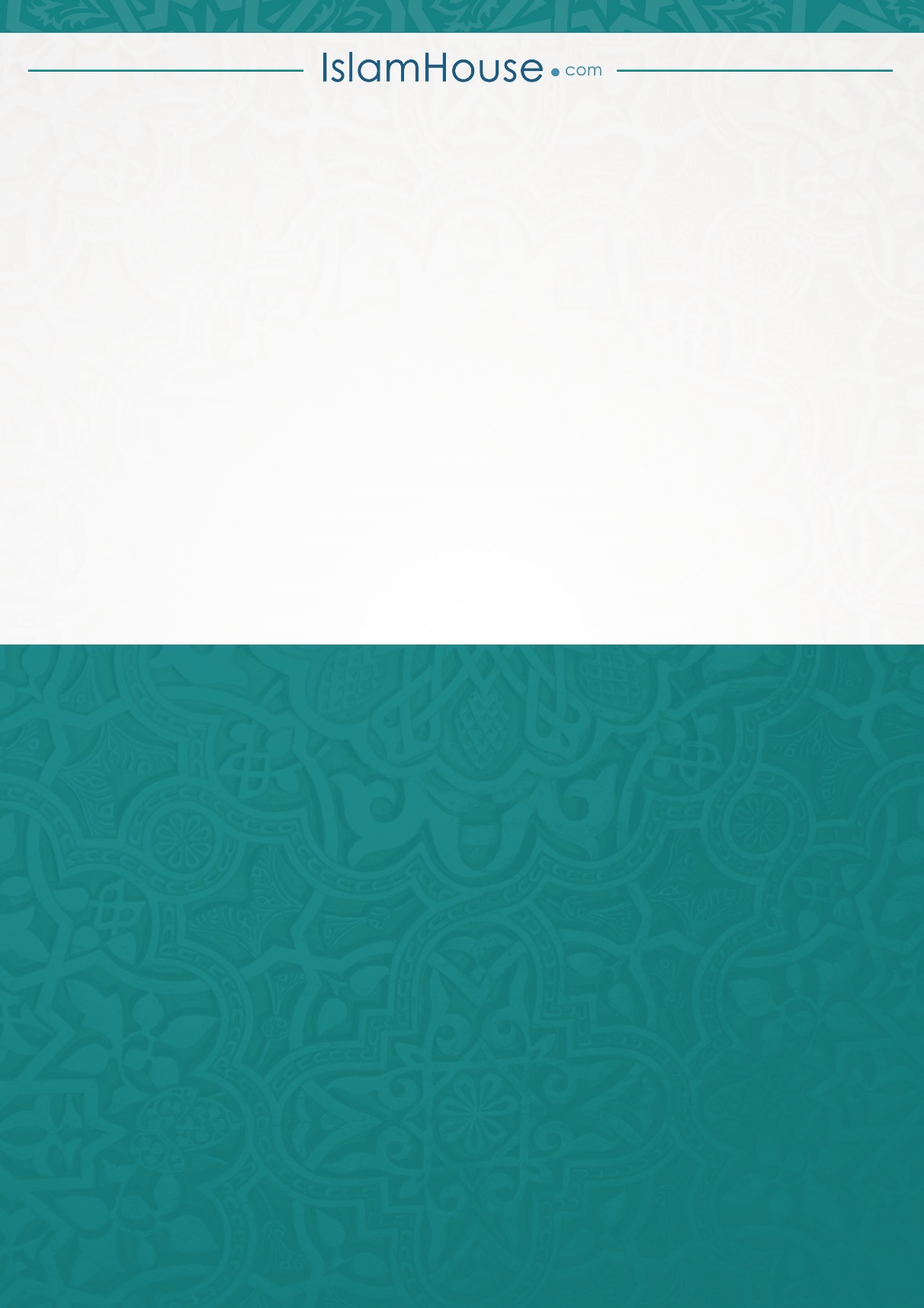 